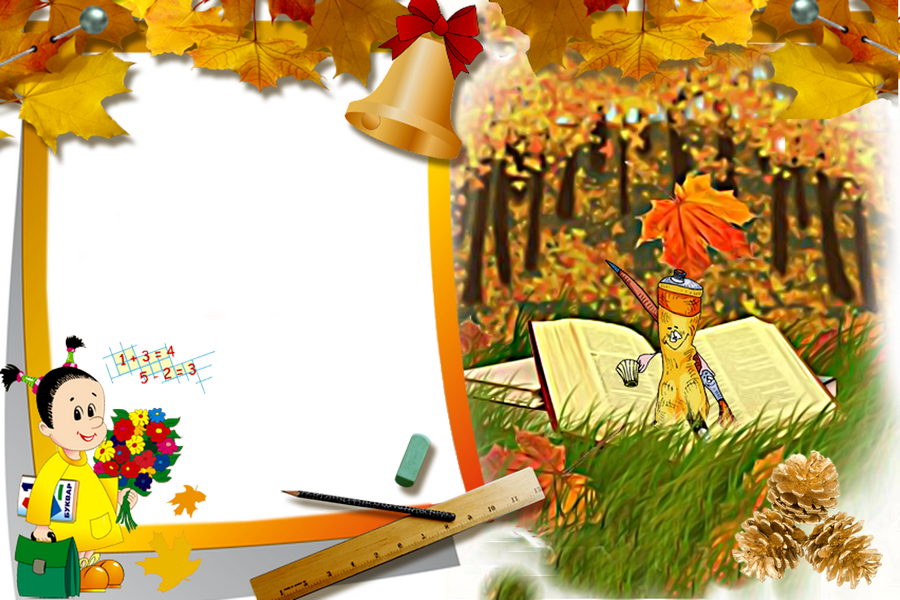      Педагоги, прибывшие в образовательные учреждения г. Стрежевого, на начало 2020 – 2021 учебного годаУчреждениеФ.И.О.ДолжностьМДОУ «Д/с № 1 «Солнышко»Гребенщикова Галина Александровна Музыкальный руководительМДОУ «Д/с № 6 «Колобок»Гайдученина Наталья ЮрьевнаВоспитательМОУ «Гимназия № 1»Бакиева Джамиля ТаухитовнаУчитель начальных классовМОУ «СОШ № 2»Макарова Светлана ПетровнаКормина Мария ЕвгеньевнаКостылева Мария АнфиногеновнаУчитель начальных классовУчитель начальных классовУчитель математикиМОУ «СОШ № 3»Валиева Анастасия ВячеславовнаКылынч Денис Кубилаевич  Учитель русского языка и литературыУчитель физической культурыМОУ «СОШ № 4»Хомякова Галина Сергеевна Учитель физики, математикиМОУ «СОШ № 5»Антипова Таисия ВладимировнаГянджалиева Фатима Байрам кызыУчитель математикиУчитель русского языка и литературы  МОУ «СОШ № 7»Будюл Сергей Александрович Ивакина Ольга Валерьевна Балобанова Анна Алексеевна Саенко Анастасия Валерьевна Учитель русского языка и литературы  Учитель математикиУчитель начальных классовУчитель английского языкаМОУ «ОСОШ»Безрукова Юлия ВладимировнаУчитель физической культуры